Государственное бюджетное образовательное учреждение дополнительного образования города Москвы«Дворец творчества детей и молодежи имени А. П. Гайдара»Клуб юных экологов «ЮнЭк»СЕЛЬДЬ КАК ИСТОЧНИК ЗАРАЖЕНИЯ АНИЗАКИДОЗОМАвторы проекта: Викторов Егор Викторович, 11 класс Хохлаков Вячеслав Владимирович, 11 класс Клуб юных экологов «ЮнЭк»ГБОУДО ДТДиМ имени А. П. Гайдара   	Научный руководитель:  Комиссар Алла Борисовна, педагог дополнительного образованияГБОУДО ДТДиМ имени А. П. ГайдараМосква, 2020СодержаниеВведение……………………………………………………………......3Обзор литературы……………………………………………………...5Методы исследования.…………….…………………………………..8Результаты………….…………………………………………………10Выводы и рекомендации……………………………………………..13Список литературы……………………………………………….......14ВведениеАнизакидоз (Anisacidosis) — зоонозный гельминтоз из группы нематодозов, характеризующийся поражением желудочно-кишечного тракта, вызываемый паразитированием личиночных стадий нематод семейства Anisakidae в организме человека. Основной источник и хозяин-носитель данных гельминтов — морская рыба. Взрослые особи по цвету и форме напоминают аскарид, но значительно меньшего размера: 4-6 см. В теле рыбы анизакиды находятся чаще в состоянии «плоской свёрнутой спирали», попадание их в организм человека ведет к воспалительным заболеваниям желудка и двенадцатиперстной кишки, аллергическим реакциям вплоть до образования эозинофильных гранулем, интоксикации. Учитывая низкую информированность населения о данном гельминтозе и популярность слабосоленой сельди в качестве пищевого продукта, актуальность и целесообразность темы проекта не вызывает сомнений.Первый случай анизакидоза у человека был зафиксирован в Голландии в 1955 году, заражение произошло в результате употребления в пищу слабосолёной сельди. В настоящее время зарегистрированы сотни заболевших в странах Европы, Северной и Южной Америки, Юго-Восточной Азии. В последнее время анизакидоз стал распространяться и по территории Российской Федерации. Заболеваемость людей имеет стойкую тенденцию к росту по мере увеличения потребления морепродуктов. Увеличение интенсивности и экстенсивности инвазии рыб часто опосредованно связано с антропопрессией: перелов отдельных видов и популяций, загрязнение Мирового океана. В Северном море за 8 лет наблюдений инвазированность рыб личинками анизакид увеличилась в 8 раз, некоторые виды рыб поражены на 50 %. Есть данные о поражении анизакидами от 25 до 100 % популяций терпуга, палтуса, камбалы, кеты, трески, мойвы и других рыб Охотского моря. Зараженность кальмаров в Тихом океане достигает 28 %, в Беринговом море экстенсивность инвазии выше. С развитием глобализации и расширением мировой торговли инвазированные личинками анизакид морепродукты в настоящее время могут быть доступны в любой точке земного шара.Экономическая значимость проблемы анизакидоза связана с необходимостью выбраковки значительных объемов продукции, выработанных из морской рыбы, моллюсков и ракообразных, содержащих личинок анизакид. Замораживание рыбы до -18°С приводит к гибели всех личинок анизакид через 14 суток; при -20°С они погибают в течение 4-5 суток; при -30°С гибнут в течение 10 минут. Полностью анизакиды погибают только при варке и жарке, поэтому копчение при +45-60°С не обеспечивает обеззараживания рыбы. В обычных солевых и уксусных растворах, используемых для посола и маринада, личинки анизакид могут сохранять жизнеспособность в течение многих дней и даже месяцев.Цель работы: выявление зараженности слабосоленой сельди анизакидозом.Для реализации цели исследования были поставлены следующие задачи:Провести обзор специализированной литературы по выбранной тематике.Выполнить закупку, вскрытие и обследование сельди, используемой в пищевых целях, на предмет поражения гельминтами Anisakidae.Осуществить расчет экстенсивности и интенсивности инвазии.Моделировать среду организма человека для определения устойчивости сельди к желудочному соку.Анализировать полученные данные и сделать выводы о потенциальной угрозе сельди как источнике анизакидоза.Обзор литературыВозбудители анизакидоза человека - личиночные стадии развития гельминтов родов: Anisakis, Contracaecum, Pseudoterranova, Hysterothylacium, относящихся к отряду Ascaridida (Skrjabin et Schikhobalova, 1940), семейству Anisakidae (Skrjabin et Korokhin, 1945). Окончательными хозяевами этих гельминтов служат многие морские млекопитающие (китообразные, ластоногие), хищные морские рыбы и рыбоядные птицы, в желудочно-кишечном тракте которых паразитируют самцы и самки анизакид. Средняя длина самок 60-65 мм, самцов - 50-55 мм. Тело веретенообразное, суженное к обоим концам (более сужено к головному концу). На головном конце имеется три губы (рис. 1). 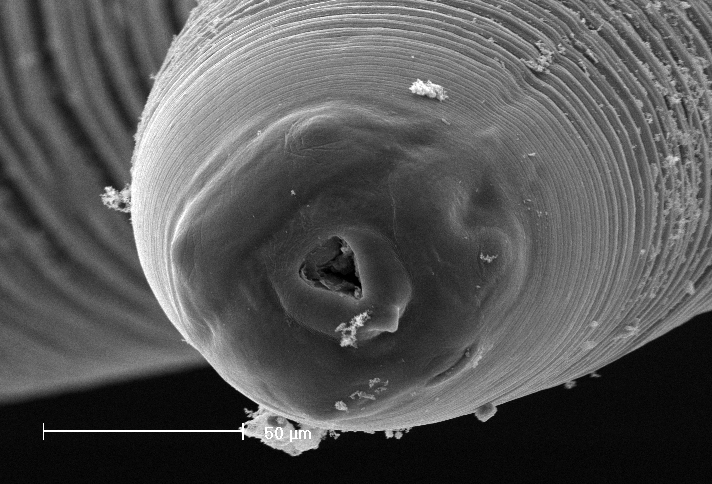 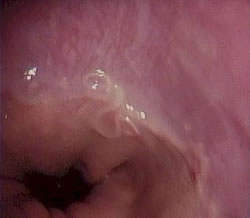 Рис. 1. Электронная микрофотография ротового аппарата Анизакиды и гельминты в желудке человекаЦикл развития. Оплодотворенные яйца попадают в воду, где из них выходит личинка, которую заглатывают первые промежуточные хозяева - ракообразные из состава криля, чаще всего принадлежащие к семейству Euphausiidae. Дополнительными хозяевами служат многие морские рыбы, моллюски, более крупные ракообразные, питающиеся мелкими ракообразными. Личинки анизакид в организме промежуточных хозяев локализуются в полости тела, на поверхности внутренних органов и в мускулатуре рыб. Чаще они обнаруживаются внутри полупрозрачных капсул – цист, размеры которых в среднем составляют 3-7 х 1-2 мм. Личинки анизакид, которые не инцистируются, имеют длину от 1,5 до 6 см. Заражение окончательных хозяев происходит при поедании ими инвазированных промежуточных хозяев: рыб, ракообразных и моллюсков. Если более крупные промежуточные хозяева питаются более мелкими, которые поражены личинками, то эти личинки накапливаются в теле более крупной, хищной рыбы (рис. 2).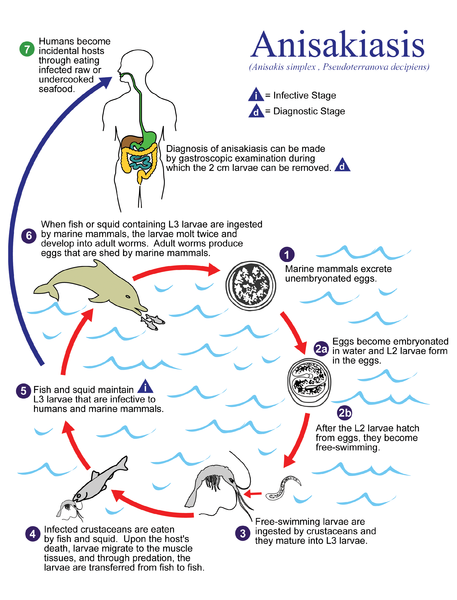 Рис. 2. Жизненный цикл анизакидСимптомы, диагностика и лечение заболевания. В организме человека анизакиды половой зрелости не достигают, а срок жизни составляет от нескольких недель до 2-3 месяцев. Инкубационный период длится до 7-14 суток. Во многом клиническая картина заболевания обусловлена местом локализации паразитов. При попадании в желудочно-кишечный тракт человека личинки анизакид активно внедряются головным концом в слизистую и подслизистую оболочки на всем его протяжении от глотки до толстого кишечника. Наиболее часто они обнаруживаются в стенках желудка и тонкого кишечника. На месте внедрения личинок развивается воспаление, сопровождающееся эозинофильной инфильтрацией, отеком, изъязвлением и геморрагиями. В дальнейшем возможны некроз и перфорация кишечной стенки. Иногда личинки анизакид мигрируют в желчный пузырь, протоки печени и поджелудочной железы, вызывая воспалительные реакции. При нахождении личинок в просвете кишечника симптоматика может быть весьма скудной. При желудочной локализации (наиболее частая форма заболевания) больных беспокоит сильная боль в эпигастрии, тошнота, рвота. Отмечается лихорадка, развитие аллергических реакций немедленного типа (крапивница, отек Квинке). В случае ретроградной миграции личинок анизакид из желудка в пищевод возникают боль и раздражение, кашель. 
          Неинвазивные методы диагностики не разработаны. При копроскопии личинки или яйца анизакид не обнаруживаются. Лечение осуществляется хирургически или эндоскопически при удалении гельминтов, иногда с тканями в месте их прикрепления.Профилактика анизакидоза связана с недопущением потребления в пищу зараженных морепродуктов. В соответствии с санитарно-эпидемиологическими правилами рыба, содержащая живые гельминты переводится в разряд непригодной или условно годной и может быть переработана и реализована после обеззараживания. С целью предупреждения заражения человека должен осуществляться контроль на предмет зараженности личинками анизакид в приборах-компрессориях, на просвет или с использованием искусственного желудочного сока.Методы исследованияНе консервированная непотрошеная слабосоленая сельдь, а также несколько экземпляров сельди иваси и залом приобретались в разных торговых точках г. Москвы (магазины «Ашан», Рогожский и Преображенский рынки). Вскрытие осуществляли по общепринятой в ветеринарно-санитарной экспертизе методике (рис. 3). 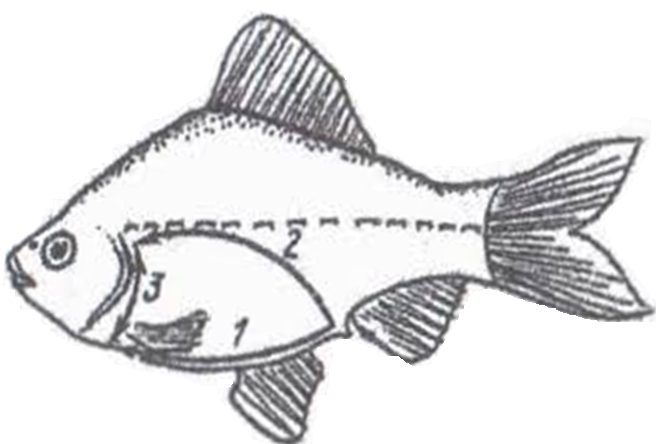 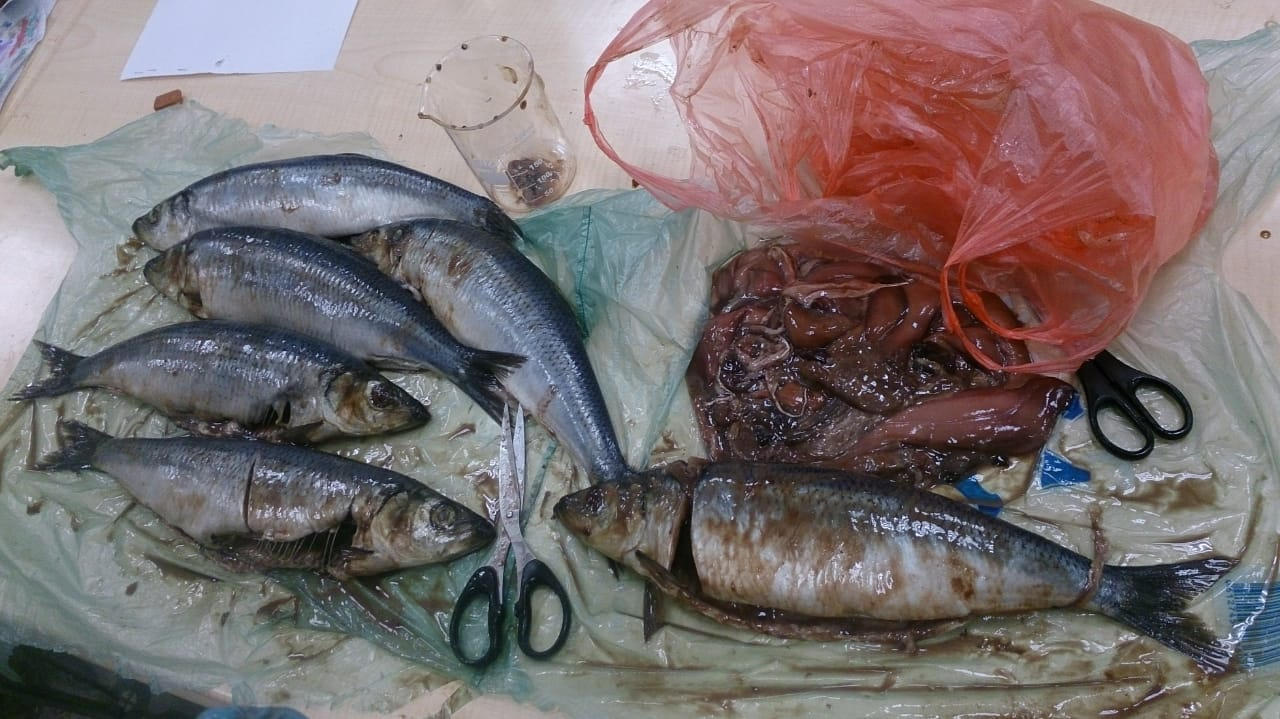 Рис. 3. Вскрытие сельдиПроизводили надрез, открывающий доступ в брюшную полость. Внутренние органы рыбы (кишечник, икра или молоки, печень) и мышечная ткань подвергались тщательному осмотру на предмет поражения анизакидами. Также осматривали жабры и стенки брюшной полости. При обнаружении паразита его извлекали и помещали в контейнер с физиологическим раствором. При необходимости хранения контейнеры с паразитами ставили в дверцу холодильника при температуре не ниже +4оС. Для моделирования среды желудка использовали набор лабораторной посуды, соляную кислоту рН 1,5-2,5, ферментативный препарат ацидин-пепсин: в стакан объемом 250 мл помещали извлеченных из сельди анизакид, добавляли измельченный до порошкообразного состояния ацидин-пепсин 250 мг (содержание в пересчете на чистый пепсин-50 мг в 1 таблетке) – 50 шт., 80 мл соляной кислоты рН 1,0 и 20 мл воды. Стакан в течение 16 часов выдерживали в термостате при 37оС, после чего отфильтровывали содержимое (рис. 4).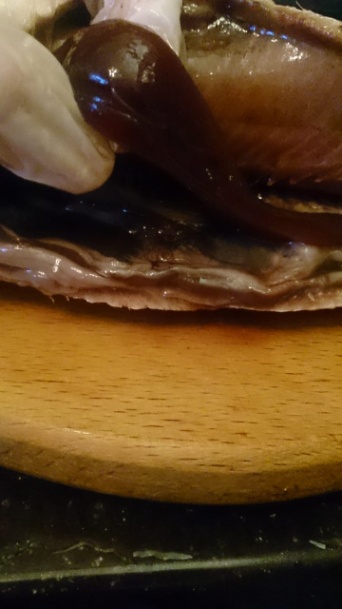 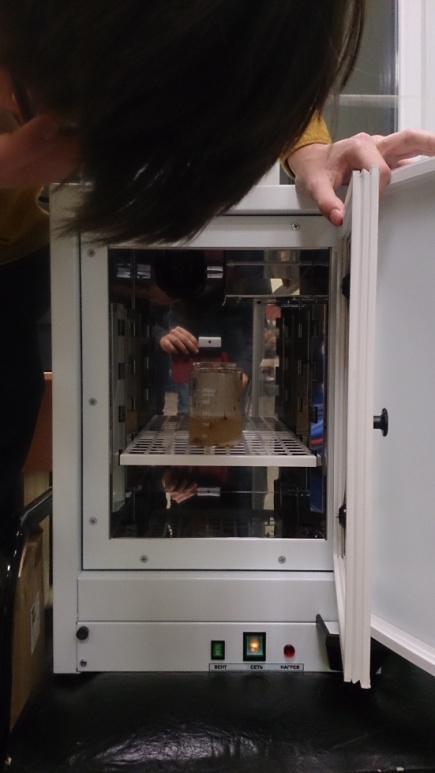 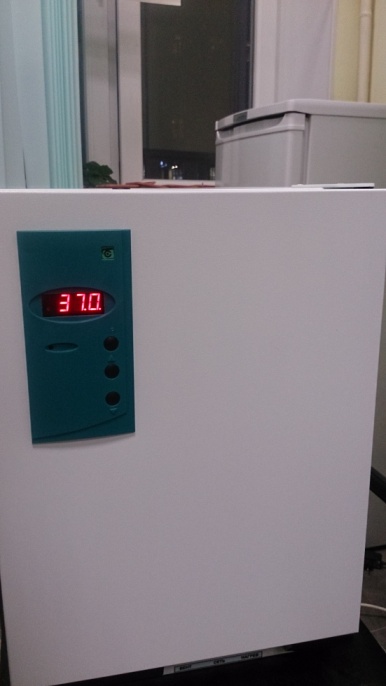 Рис. 4. Моделирование среды желудкаИнтенсивность и экстенсивность инвазии рассчитывали по общепринятым формулам:Экстенсивность инвазии, или встречаемость паразитов  - процент зараженных хозяев конкретным видом или группой паразитов: P= Np/n × 100% ,где Np – число зараженных хозяев; n– общее число хозяевИнтенсивность инвазии - среднеарифметический показатель числа паразитов, приходящийся на одну зараженную особь хозяина: ИИ = Par/Np, где Par – число обнаруженных паразитов у Np зараженных хозяев.РезультатыВ ходе работы была исследована 51 тушка слабосоленой атлантической (35 шт.) и тихоокеанской (8 шт.) сельди и рыбы из Каспийского моря (8 шт.), в 47 из которых были обнаружены личинки анизакид (Таблица 1). Таблица 1Результаты исследованияВсего из 47 инвазированных рыб было изъято более 350 полупрозрачных скрученных в виде спирали личинок. В сельди иваси и залом паразитов не обнаружили. Основное место локализации гельминтов – кишечник, несколько особей были прикреплены к брюшной стенке, икре, печени (рис. 5). В 4 свободных от видимых паразитов тушках, тем не менее, были найдены признаки поражения желудочно-кишечного тракта – рыхлая слизистая оболочка, нарушение плотности печени.          Рис. 5. Личинки анизакид в слабосоленой сельдиВо время 6-месячного хранения паразитов в физиологическом растворе в дверце холодильника личинки раскручивались из спирали, часть из них сохранила свою структуру несмотря на отсутствие консервации. После жестких условий моделирования среды желудка (сильнокислая среда с большим количеством фермента) находились особи с сохраненной структурой тела на фильтре и прикрепленные к стенке емкости для исследования.Расчет экстенсивности и интенсивности инвазии:Экстенсивность инвазии: P = 47/51 × 100% = 92,2 %Интенсивность инвазии:  ИИ = 356/47 = 7,8Выводы и рекомендацииНа основании полученных результатов проекта можно сделать следующие выводы:В пределах г. Москвы для пищевых целей реализуется слабосоленая сельдь, пораженная гельминтами анизакидами; При длительном хранении и моделировании среды желудка часть гельминтов сохраняет свою структуру, а значит, способна к выживанию и заражению.Высокие показатели экстенсивности и интенсивности инвазии делают слабосоленую сельдь потенциальным источником анизакидоза человека, поэтому данная проблема несет в себе социальную угрозу.Для соблюдения правил личной профилактики заражения анизакидозом через слабосоленую сельдь можно дать следующие рекомендации:Потребление потрошеной рыбы. После вылова рыбы часть личинок анизакид, которая находилась в органах пищеварения, быстро и активно мигрирует в другие органы – мышцы, икру, молоки. Поэтому потрошение и очистка рыбы и моллюсков в максимально короткие сроки после их вылова резко снижает вероятность инвазирования частей, употребляемых в пищу.Осмотр сельди перед едой. Анизакиды даже на личиночной стадии видны невооруженным глазом.Предпочтение консервированной или промороженной сельди слабосоленой или копченой, либо собственноручная термическая обработка.Повышение информированности о распространенности и признаках анизакидоза.Список литературыАкбаев М. Ш. и др. Паразитология и инвазионные болезни животных. – М.: Колос, 2000.Акбаев М. Ш. Практикум по диагностике инвазионных болезней животных. – М.: Колос, 1998. Анизакидоз. Клинический случай из практики / Мачарадзе Д. Ш. и др. // Лечащий врач. – № 6. – 2016.Анизакидоз – нарастающая социальная проблема / Сергиев В. П., Горохов В. В.// Инфекционные болезни: новости, мнения, обучение. – № 1. – 2014.Анизакидоз – новый актуальный гельминтоз для России. - Режим доступа: http://infectology.ru/ –2013.Гаевская А. В. Анизакидные нематоды. – Севастополь: ЭКОСИ-Гидрофизика, 2005.  Генис Д. Е. Медицинская паразитология. – М.: Медицина, 1991.Озерецковская Е. Е. Клиника и лечение гельминтозов. - Л., 1985.Anisakidosis: Perils of the Deep / Hochberg N. S. and others // Clinical Infectious Diseases, Volume 51. – 2010.№Место улова по данным продавцовМесто покупкиМесто локализации гельминтовКоличество анизакид1Каспийское мореПреображенский рынок-02Японское мореПреображенский рынок-03Атлантический океанПреображенский рынокЖКТ44Тихий океанПреображенский рынокЖКТ, Брюшная стенка145Тихий океанПреображенский рынокЖКТ, Икра176Японское мореПреображенский рынокЖКТ27Каспийское мореАшанЖКТ, Брюшная стенка78Тихий океанАшанЖКТ, Икра, Брюшная стенка129Атлантический океанАшанЖКТ, Брюшная стенка910Атлантический океанАшанЖКТ, Икра, Брюшная стенка711Атлантический океанАшанЖКТ, Икра, Брюшная стенка712Тихий океанАшанЖКТ, Икра, Брюшная стенка1113Тихий океанАшанЖКТ, Икра614Тихий океанАшанЖКТ, Икра815Тихий океанАшанЖКТ, Икра, Брюшная стенка516Атлантический океанАшанЖКТ, Икра 917Атлантический океанАшанЖКТ, Икра, Брюшная стенка1318Атлантический океанАшанЖКТ, Икра519Атлантический океанАшанЖКТ, Икра520Атлантический океанАшанЖКТ, Икра, Брюшная стенка621Атлантический океанАшанЖКТ, Икра, Брюшная стенка1422Атлантический океанАшанЖКТ, Икра, Брюшная стенка823Атлантический океанАшанЖКТ724Атлантический океанАшанЖКТ, Икра, Брюшная стенка1225Атлантический океанАшанЖКТ626Атлантический океанАшанЖКТ, Брюшная стенка427Атлантический океанАшанЖКТ, Икра328Атлантический океанАшанЖКТ, Икра929Атлантический океанАшанЖКТ, Брюшная стенка530Атлантический океанАшанЖКТ, Икра731Атлантический океанАшанЖКТ, Икра, Брюшная стенка932Атлантический океанАшанЖКТ, Икра1033Атлантический океанАшанЖКТ, Икра, Брюшная стенка1734Атлантический океанАшанЖКТ, Икра635Атлантический океанАшанЖКТ, Икра, Брюшная стенка1636Атлантический океанАшанЖКТ, Икра, Брюшная стенка1337Атлантический океанАшанЖКТ, Икра738Атлантический океанАшанЖКТ, Икра, Брюшная стенка1139Атлантический океанАшанЖКТ, Икра, Брюшная стенка540Атлантический океанАшанЖКТ, Икра441Атлантический океанАшанЖКТ, Икра, Брюшная стенка1242Атлантический океанАшанЖКТ343Атлантический океанАшанЖКТ, Икра544Атлантический океанРогожский рынокЖКТ245Атлантический океанРогожский рынокЖКТ, Икра, Брюшная стенка746Каспийское мореПреображенский рынокЖКТ047Каспийское мореПреображенский рынокЖКТ148Каспийское мореПреображенский рынокЖКТ, Икра649Каспийское мореПреображенский рынокЖКТ150Каспийское мореПреображенский рынокЖКТ051Каспийское мореПреображенский рынокЖКТ, Икра, Брюшная стенка16